Проект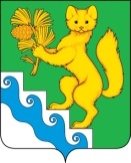 БОГУЧАНСКИЙ РАЙОННЫЙ СОВЕТ ДЕПУТАТОВРЕШЕНИЕ               2022                                   с. Богучаны                                  Об утверждении годового отчета об  исполнении районного бюджета за 2021 годВ соответствии со статьями 32,36 Устава Богучанского района Красноярского края Богучанский районный Совет депутатов РЕШИЛ:1. Утвердить отчет об исполнении районного бюджета за 2021 год, в том числе:исполнение районного бюджета по доходам в сумме 2 560 225 622,39 рублей и расходам 2 525 594 623,99 рублей;исполнение районного бюджета с профицитом в сумме 34 630 998,40 рублей;исполнение по источникам внутреннего финансирования дефицита районного бюджета за 2021 год в сумме 34 630 998,40  рублей со знаком минус.2.  Утвердить  исполнение районного бюджета за 2021 год со следующими показателями:       доходов районного бюджета по кодам классификации доходов бюджетов  согласно приложению 2 к настоящему решению;расходов районного бюджета  по ведомственной структуре расходов  согласно приложению 3 к настоящему решению;расходов районного бюджета  по разделам и подразделам бюджетной классификации расходов бюджетов Российской Федерации  согласно приложению 4 к настоящему решению; источников финансирования  дефицита районного бюджета по кодам классификации источников финансирования дефицитов бюджетов, согласно приложению 1 к настоящему решению;межбюджетных трансфертов, предоставленных бюджетам поселений Богучанского района,  согласно приложениям 6-22 к настоящему решению;другими показателями согласно приложениям  5,23-27 к настоящему решению.       3.Настоящее решение вступает в силу  со дня,  следующего за днем   опубликования в Официальном вестнике Богучанского района.Председатель  Богучанского районного Совета депутатов     А.С.Медведев    ________________«    » _________        2022 года         И.о. Главы Богучанского района                                          В.М.Любим            _______________         «   »__________  2022 года